UCITS Application Form Merger January 2019REQUIREMENTS FOR IRISH AUTHORISED MERGER APPLICATIONSThe merging UCITS shall provide to the Central Bank the following information:The draft terms of the merger, approved by the management of the merging and receiving UCITS.The information on the proposed merger that unit-holders in both the merging and receiving UCITS will receive.A signed statement from both UCITS depositaries confirming the compliance of (i) the type of merger and UCITS involved (ii) planned effective date (iii) the rules applicable to the transfer of assets and exchange of units, with the UCITS Regulations 2011 (European Communities (Undertakings for Collective Investment in Transferable Securities) Regulations 2011) and constitutional documents of the respective UCITS.The prospectus and the KIIDs of the receiving UCITS.Verification from trustee or an independent auditor in accordance with Regulation 60 of the UCITS Regulations 2011. UCITS MERGER APPLICATION FORMPlease complete the following by inserting the information requested and ticking the applicant column of boxes (to confirm compliance), unless otherwise indicated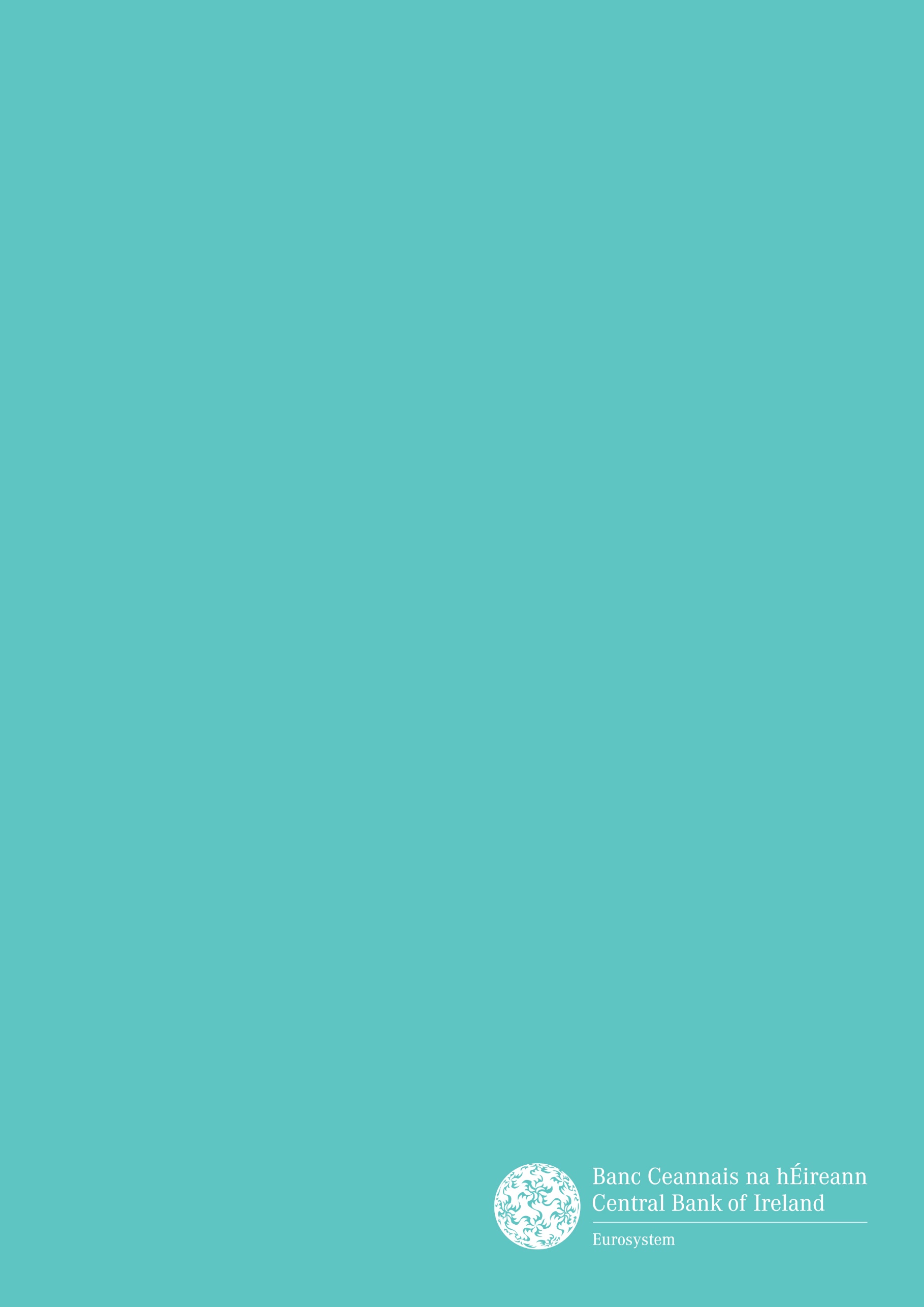 Page ParagraphApplicant1The Draft Terms of Merger must disclose:1.1The UCITS involved1.2The type of merger1.3The background to and rationale for the proposed merger 1.4The expected impact of the proposed merger on both the merging and receiving unit-holders  1.5The criteria adopted for the valuation of the assets, and where applicable, the liabilities on the date for calculating the exchange ratio1.6                                   The calculation method of the exchange ratio1.7The planned effective date of the merger1.8The rules applicable to the transfer of assets and the exchange  of units 1.9In the case of a merger as defined by paragraphs (b) and (c) of the definition of merger  in Regulation 3(1) of the UCITS Regulations 2011, the trust deed, deed of constitution or articles of the newly constituted receiving UCITS 2The Circular must disclose:2.1The background to and rationale for the proposed merger2.2The possible impact of the proposed merger on unit- holders describing any material differences in respect of investment policy and strategy, costs, expected outcome, periodic reporting, possible dilution in performance and where relevant a prominent warning to investors that their tax treatment may be changed following the merger2.3Any specific rights unit-holders have in relation to the proposed merger, includinga) the right to obtain additional information2.3Any specific rights unit-holders have in relation to the proposed merger, includinga) the right to obtain additional informationb) the right to obtain a copy of the report of the independent auditor or trustee on request and free of chargec) the right to request the redemption or if possible, the conversion of their units without charge and the last date for exercising that right2.4The relevant procedural aspects and the planned effective date of the merger, including what arrangements will be made to inform unitholders of the outcome of the extraordinary general meeting2.5A copy of the KIID of the receiving UCITS (translated if necessary)2.6Details of the differences in the rights of unit-holders of the merging UCITS before and after the proposed merger takes effect2.7A comparison of synthetic risk and reward indicators within the KIID of the merging and receiving UCITS2.7A comparison of synthetic risk and reward indicators within the KIID of the merging and receiving UCITS2.8A comparison of all charges, fees and expenses for both UCITS2.9Details of all costs (including revocation costs) associated with the preparation and the completion of the merger and identify by whom such costs are paid2.10In cases involving a Self-Managed Investment Company, details of costs associated with the preparation and the completion of the merger and how those costs are to be allocated2.11If the merging UCITS applies a performance related fee, details of how it will be applied up to the point at which the merger becomes effective2.12If the receiving UCITS applies a performance related fee, details of how the fee will subsequently be applied to ensure fair treatment of those unit-holders who previously held units in the merging UCITS2.13Details of whether the management or Self-Managed Investment Company/ICAV of the receiving UCITS intends to undertake any rebalancing of the portfolio  before the merge takes effect2.13Details of whether the management or Self-Managed Investment Company/ICAV of the receiving UCITS intends to undertake any rebalancing of the portfolio  before the merge takes effect2.14Details of whether the management or Self-Managed Investment Company/ICAV of the receiving UCITS expects the merger to have any material impact on the fund portfolio and whether it intends to undertake any rebalancing of the portfolio either before or after the merger takes effect2.14Details of whether the management or Self-Managed Investment Company/ICAV of the receiving UCITS expects the merger to have any material impact on the fund portfolio and whether it intends to undertake any rebalancing of the portfolio either before or after the merger takes effect2.15Details of how any accrued income in the respective UCITS is to be treated2.16Details of how the report of the independent auditor/trustee may be obtained free of charge2.17Where the terms of the proposed merger include provisions for a cash payment, details of the information to be provided to unit-holders of the merging UCITS (including when and how they will receive the payment)2.18Details of the period during which the unit-holders shall be able to continue making subscription/redemption requests in the merging UCITS2.19Details of the time when those unit-holders not making use of their rights within the relevant time limits, shall be able to exercise their rights as unit-holders of the receiving UCITS2.20Indicate the maximum percentage of votes cast by unit- holders, present or represented, that must vote in favour of the merger at the EGM of the merging UCITS 2.21Information that in cases where the proposal is approved by the necessary majority, those unit-holders who vote against or who do not vote at all, and who do not make use of their rights within the relevant time limit shall become unit-holders of the receiving UCITS3Confirmation from the Trustee or the Independent Auditor3.1Confirm the criteria adopted for valuation of the assets, and where applicable, the liabilities on the date for calculating the exchange ratio have been validated3.2Confirm the cash payments per units, where applicable,have been validated3.3Confirm the calculation method of the exchange ratio as well as the actual exchange ratio determined at the date for calculating the ratio have been validated4Confirmations4.1Please confirm that between the date of issue of the circular(s) and the effective date of the merger, the circular and latest KIID of the receiving UCITS will be provided to each investor who subscribes into either the merging or receiving UCITS or asks to receive copies of the fund documentation of either UCITS4.2Please confirm:a)  That the merging UCITS  comply with the marketing requirements set out at Regulation 61 of the UCITS of the UCITS Regulation 2011b) That the receiving UCITS comply with the marketing requirements set out at Regulation 61 of the UCITS Regulations 2011  b) That the receiving UCITS comply with the marketing requirements set out at Regulation 61 of the UCITS Regulations 2011  4.3Please confirm that the receiving UCITS is approved to market into the jurisdictions in which the merging UCITS is marketing4.4Please confirm that the management company/board  of the receiving UCITS will confirm to the trustee of the merging UCITS that the transfer of assets and where applicable, liabilities, is complete4.5Please confirm that the entry into effect of the merger shall be made public in an appropriate  manner prescribed by the laws of the receiving UCITS home member state, and shall be notified to the Central Bank and to the competent authority of the receiving UCITS and home member stateIn the case of cross-border mergers:4.6Please confirm that the proposed effective date of the merger is in compliance with the laws of the receiving UCITS’ member state4.7Please confirm that the merging UCITS:a) will terminate its foreign registrations once the merger has taken placeb) is aware of each host member states conditions for the termination of marketing of UCITS in that member statec) will comply with these obligationsSigned:Name (in Print): Date:Applicant Firm’s Representative